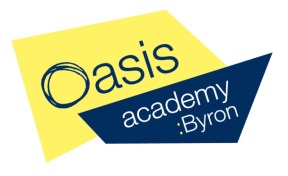 Job DescriptionPOST:				Receptionist/AdministratorRESPONSIBLE TO:	Principal	 GRADE:			Salary point , SCP 04 - 06  (£21795.00 to 22587.00 p.a. pro-rata for part time incl. OLA)Plus final salary pension schemeKEY RELATIONSHIPS:   	Academy Leadership Team; relevant teaching and support staff; parents, children, external agencies; other Oasis Academies and Oasis Community Learning central staff	 LOCATION:	Oasis Academy ByronWORKING PATTERN:	20 hours per week – Monday to Friday term time only JOB PURPOSE:  	Under the instruction/guidance of senior staff; provide general administrative support to the school.DISCLOSURE LEVEL:	EnhancedDuties and Responsibilities:The person undertaking this role is expected to work within the policies, ethos and aims of the Academy and to carry out such other duties as may reasonably be assigned by the Principal.  The post holder will be expected to have an agreed flexible working pattern to ensure that all relevant functions are fulfilled through direct dialogue with employees, contractors and community members.	Health and Safety StatementSo far as is reasonably practicable, the post holder must ensure that safe working practices are adopted by employees, and in premises/work areas for which the post holder is responsible, to maintain a safe working environment for employees and service users.  These are defined in the Oasis Community Learning Health and Safety policy, departmental policies and codes of practice.Safe Guarding StatementOasis Community Learning is committed to the safe guarding of all of its young persons and expects all staff, volunteers and adults to work within the parameters of the policies and procedures as agreed by the Executive Board to ensure the safety of all young persons within its care.The above responsibilities are subject to the general duties and responsibilities contained in the Statement of Conditions of Employment.The duties of this post may vary from time to time without changing the general character of the post or level of responsibility entailed.Signed:Person SpecificationAdministration and Organisation	Our PurposeOasis Academies exists to provide a rich and balanced educational environment which caters for the whole person - academically, vocationally, socially, morally, spiritually, physically, emotionally and environmentally. Our task is to serve our students as well as to provide a learning hub for the entire community. In this way we will raise aspirations, unlock potential and work to achieve excellence through encouraging a ‘can do’ culture which nurtures confident and competent people.   Oasis EthosOur ethos is an expression of our character - it is a statement of who we are and therefore the lens through which we assess all we do. Our work is motivated and inspired by the life, message and example of Christ, which shapes and guides every aspect of each of our schools. This is foundational to our belief that all people are created and loved by God as equal and unique beings, and to our commitment to model inclusion and compassion throughout all the aspects of the life and culture of each Academy community. For further information, please refer to the Education Charter document which accompanies this job description.1.11.2Undertake reception duties, answering general telephone, email and face to face enquiries and signing in visitors in accordance with safeguarding requirementsMaintain manual and computerised records/management information systemsUndertake reception duties, answering general telephone, email and face to face enquiries and signing in visitors in accordance with safeguarding requirementsMaintain manual and computerised records/management information systems1.31.4Provide general clerical/administration support to the Academy’s administrative functionsAssist in arrangements for school trips, events and after-school clubs. Provide general clerical/administration support to the Academy’s administrative functionsAssist in arrangements for school trips, events and after-school clubs. 1.51.6Taking and making telephone calls/texts and delivering messages as appropriatePhotocopying, filing, faxing, emailing and completing routine correspondenceTaking and making telephone calls/texts and delivering messages as appropriatePhotocopying, filing, faxing, emailing and completing routine correspondence1.7Assist with pupil first aid/welfare duties, looking after sick pupils and liaising with parents/staff etc.Assist with pupil first aid/welfare duties, looking after sick pupils and liaising with parents/staff etc.1.81.9Receiving and sorting incoming mail and deliveries for distribution to appropriate staff, recording, stamping and posting outgoing mailMaintain stationery and first aid stock and supplies, cataloguing and distributing as required.Receiving and sorting incoming mail and deliveries for distribution to appropriate staff, recording, stamping and posting outgoing mailMaintain stationery and first aid stock and supplies, cataloguing and distributing as required.1.101.111.121.131.141.151.161.171.18Produce lists/information/data as required e.g. pupils’ dataUndertake typing and word-processing and other IT based tasks Undertake administrative proceduresMaintain and collate pupil reportsUndertake routine administration of school lettings and other uses of school premisesOperate relevant equipment/ICT packages (e.g. word, excel, databases, spreadsheets, MIS, internet)Operate uniform shop within the schoolProvide general advice and guidance to staff, pupils and othersProduce lists/information/data as required e.g. pupils’ dataUndertake typing and word-processing and other IT based tasks Undertake administrative proceduresMaintain and collate pupil reportsUndertake routine administration of school lettings and other uses of school premisesOperate relevant equipment/ICT packages (e.g. word, excel, databases, spreadsheets, MIS, internet)Operate uniform shop within the schoolProvide general advice and guidance to staff, pupils and others1.21Individuals have a responsibility for promoting and safeguarding the welfare of children and young people he/she is responsible for or comes into contact withIndividuals have a responsibility for promoting and safeguarding the welfare of children and young people he/she is responsible for or comes into contact with1.22To ensure all tasks are carried out with due regard to Health and Safety and ConfidentialityTo ensure all tasks are carried out with due regard to Health and Safety and Confidentiality1.23To undertake appropriate professional development including adhering to the principle of performance managementTo undertake appropriate professional development including adhering to the principle of performance management1.24To adhere to the ethos of the AcademyTo adhere to the ethos of the Academy1.24.1To promote the agreed vision and aims of the Academy1.24.2To set an example of personal integrity and professionalism1.24.3Attendance at appropriate staff meetings and parents evenings1.25Any other duties as commensurate within the grade in order to ensure the smooth running of the AcademyAny other duties as commensurate within the grade in order to ensure the smooth running of the AcademyEmployee:Employee:Line Manager:Line Manager:Print NamePrint NameDateDateEssentialDesirableQualificationsEducated to GCSE level in English and MathExperience, Skills & KnowledgeA good working knowledge of Microsoft Office suite (Excel, Word, PowerPoint)Prior office administration experience completing a range of office functions. Excellent spoken and written communication skillsAbility to take ownership of tasks and see multiple tasks through to completion.Pro-active learner in terms of systems, procedures and specific software.Self-motivated, being able to work independently as well as part of a team.Sound problem analysis and problem-solving skills.Experience of working as a Receptionist or in other customer service environment  Experience within a previous educational administration environment would be helpful.Personal QualitiesAn understanding of the importance of confidentiality, tact and discretion and the ability to display these attributes.Enthusiastic approach to customer service.Methodical; possessing the drive and determination to see things through to a high standard.Commitment to safeguarding and promoting the welfare of children and young peopleWillingness to undergo appropriate checks, including enhanced DBS checksMotivation to work with children and young peopleAbility to form and maintain appropriate relationships and personal boundaries with children and young peopleEmotional resilience in working with challenging behaviours and attitudes to use of authority and maintaining disciplineHave a willingness to demonstrate commitment to the values and behaviours which flow from the Oasis ethos.